Colegio Emilia Riquelme. 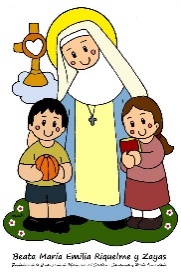 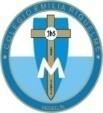 Taller de Tecnología e informática.  Grado: preescolar.Nuestra clase en el horario normal son los jueves de 10:45 a 11:30 a.m. Gracias por su apoyo.Un saludo enorme y Dios los guarde.Correo: pbustamante@campus.com.co (por favor en el asunto del correo escribir nombre apellido y grado. Gracias)Fecha 18 DE MAYO DE 2020Esta clase será virtual por zoom a las 10:40 am. Más adelante les comparto el enlace con la profe.Saludo: tarjetaTema: El computador.Esta actividad la debo trabajar con la ayuda de los papitos y teniendo en cuenta  las Las indicaciones del día de hoy.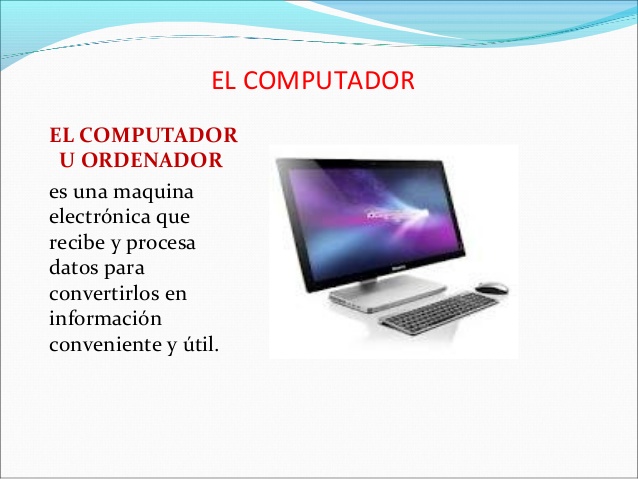 Recuerda:   Actividad:Colorea la imagen del computador de mesa Y con la ayuda de los padres escribe una oración sobre el computador.SI TE QUEDA DIFICIL IMPRIMIR, solo dibuja y escribe la oración.Píntalo con mucho entusiasmo envía tu evidencia al correo con nombre apellido, grado de la estudiante.Gracias 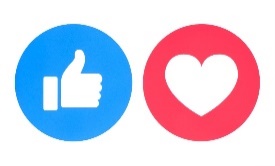 El computador._____________________________________________________________________________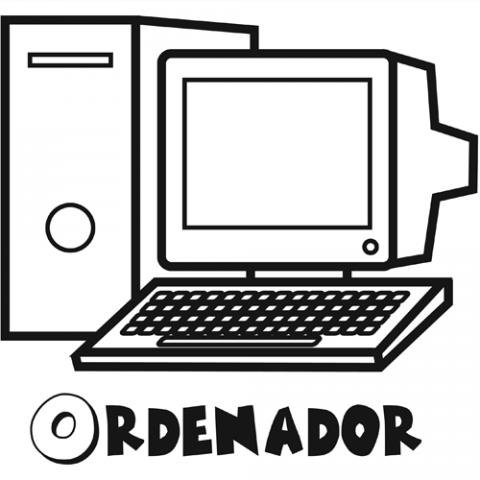 